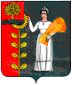 ПОСТАНОВЛЕНИЕАдминистрации сельского поселенияХворостянский сельсоветДобринского муниципального района Липецкой областиРоссийской Федерации 05.12.2019                               ж/д ст.Хворостянка                                       №131               О внесении изменений в План реализации муниципальной программы сельского поселения Хворостянский сельсовет «Устойчивое развитие территории сельского поселения Хворостянский сельсовет на 2019-2024 годы»  на 2019 год.   В соответствии с Постановлением администрации сельского поселения Хворостянский сельсовет от 03.10.2018 г. № 102 «Об утверждении Порядка разработки, формирования, реализации  и проведения оценки эффективности  реализации муниципальных программ сельского поселения Хворостянский сельсовет Добринского муниципального района Липецкой области» администрация сельского поселения Хворостянский сельсовет ПОСТАНОВЛЯЕТ:Утвердить изменения в План реализации муниципальной программы сельского поселения Хворостянский сельсовет «Устойчивое развитие территории сельского поселения Хворостянский сельсовет на 2019-2024 годы» на 2019 год (приложение).Постановление вступает в силу со дня его официального обнародования.Контроль за выполнением настоящего постановления оставляю за собой. Глава администрациисельского поселения Хворостянский сельсовет	В.Г. КуриловУтвержденпостановлением администрациисельского поселения Хворостянский сельсоветДобринского муниципального районаЛипецкой области Российской Федерацииот 05 .12.2019 г.  № 131                                             План реализации муниципальной программы «Устойчивое развитие территории сельского поселения Хворостянский сельсовет на 2019-2024 годы»на 2019 годN п/п Наименование подпрограммы,   основных  мероприятий,  мероприятий,  контрольных      событий1Ответственный исполнительСрок началареализации2    Срок окончанияреализации2Код бюджетной классификации (ГРБС, РзПр, ЦСР)Объем ресурсного обеспечения за счет средств федерального бюджета, бюджета Липецкой области (областного бюджета), районного бюджета, государственных внебюджетных фондов, государственных корпораций (руб.)Объем ресурсного обеспечения за счет средств бюджета сельского поселения (руб.)ИТОГО объем ресурсного обеспечения (руб.), значение контрольного события1234567891Подпрограмма 1«Обеспечение  населения качественной, развитой инфраструктурой и повышение уровня благоустройства территории сельского  поселенияХворостянский сельсовет».Администрация сельского поселения январь 2019гдекабрь 2019 г.6 765 364,224 581 306,0011 346 670,222Основное мероприятие 1 подпрограммы 1.Содержание инженерной инфраструктуры сельского поселенияАдминистрация сельского поселения январь 2019гдекабрь 2019 г.919 0409 01101000002 202 783,242 202 783,243Мероприятие 1.1. Расходы на содержание дорогАдминистрация сельского поселения январь 2019гдекабрь 2019 г.919 0409 0110141100265 400,00265 400,004Мероприятие 1.2. Расходы по погашению кредиторской задолженности прошлых лет по ремонту автомобильных дорог в границах сельского поселения Администрация сельского поселения апрель 2019гдекабрь 2019 г.919 0409 01101414001 937 383,241 937 383,245Основное мероприятие 2 подпрограммы 1.Текущие расходы на содержание и поддержание в рабочем состоянии систем уличного освещения сельского поселенияАдминистрация сельского поселения январь 2019гдекабрь 2019 г.919 0503 0110200000727 957,00727 957,006Мероприятие 2.1.Расходы на уличное освещение на условиях софинансирования с областным бюджетом Администрация сельского поселения январь 2019гдекабрь 2019 г.919 0503 01102S6150727 957,00727 957,007Основное мероприятие 3 подпрограммы 1.Прочие мероприятия по благоустройству сельского поселения.Администрация сельского поселения январь 2019гдекабрь 2019 г.919 0503 0110300000231 733,00231 733,008Мероприятие 3.1. Реализация направления  расходов основного мероприятия «Прочие мероприятия по благоустройству сельского поселения».Администрация сельского поселения январь 2019гдекабрь 2019 г.919 0503 0110399999231 733,00231 733,009Основное мероприятие 4 подпрограммы 1.Организация строительства и содержание муниципального жилищного фондаАдминистрация сельского поселения май 2019гдекабрь 2019 г.919 0501 0110400000122 916,00122 916,00Мероприятие 4.1.Содержание , текущий ремонт и изготовление технической документации здания общежитияАдминистрация сельского поселения май 2019гдекабрь 2019 г.919 0501 0110420110122 916,00122 916,0010Основное мероприятие 5 подпрограммы 1.Приобретение, организация строительства и содержание муниципального жилья для малоимущих семей на территории сельского поселенияАдминистрация сельского поселения февраль 2019гдекабрь 2019 г.919 0501 01105000003 373 100,003 373 100,0011Мероприятие 5.1.Расходы по строительству муниципального жилья для малоимущих семейАдминистрация сельского поселения февраль 2019гдекабрь 2019 г.919 0501 01105203603 373 100,003 373 100,0012Основное мероприятие 6 подпрограммы 1.Развитие газификации в сельском поселении Хворостянский сельсовет Добринского муниципального районаАдминистрация сельского поселения февраль 2019гдекабрь 2019 г.919 0502 01106000004 562 580,98125 600,004 688 180,9813Мероприятие 6.1.Газоснабжение с. Никольское Хворостянский сельсовет, Добринский район Липецкая областьАдминистрация сельского поселения февраль 2019гдекабрь 2019 г.919 0502 01106R56734 562 580,984 562 580,9814Мероприятие 6.2.Реализация направления расходов основного мероприятия «Развитие газификации в сельском поселении Хворостянский сельсовет Добринского муниципального районаАдминистрация сельского поселения июль 2019гдекабрь 2019г919 0502 0110699999125 600,00125 600,0015Подпрограмма 2.«Развитие социальной сферы на территории сельского поселения Хворостянский сельсовет.Администрация сельского поселения январь 2019гдекабрь 2019 г.2 664 994,002 664 994,0016Основное мероприятие 2 подпрограммы 2.Создание условий и проведение мероприятий, направленных на развитие культуры сельского поселения.Администрация сельского поселения январь 2019гдекабрь 2019 г.919 0801 01202090002 664 994,002 664 994,0017Подпрограмма 4.«Обеспечение реализации муниципальной политики на территории сельского поселения Хворостянский сельсовет»Администрация сельского поселения январь 2019гдекабрь 2019 г.286 737,27188 471,00475 208,2718Основное мероприятие 2 подпрограммы 4.Приобретение программного обеспечения, услуг по сопровождению сетевого программного обеспечения в сельском поселенииАдминистрация сельского поселения январь 2019гдекабрь 2019 г.919 0113 01402000007 737,2713 925,0021 662,2719Мероприятие 2.1.Расходы на приобретение услуг по сопровождению сетевого программного обеспечения по ведению похозяйственного учета на условиях софинансирования  с областным бюджетомАдминистрация сельского поселения январь 2019гдекабрь 2019 г.919 0113 01402S679013 925,0013 925,0020Мероприятие 2.2.Расходы на приобретение услуг по сопровождению сетевого программного обеспечения по ведению похозяйственного учета. Администрация сельского поселения март 2019гдекабрь 2019 г.919 0113 01402867907 737,277 737,2721Основное мероприятие 3 подпрограммы 4.Ежегодные членские взносыАдминистрация сельского поселения январь 2019гдекабрь 2019 г.919 0113 01403000003 993,00 3 993,0022Мероприятие 3.1.Расходы на оплату членских взносов в Ассоциацию «Совета муниципальных образований»Администрация сельского поселения январь 2019гдекабрь 2019 г.919 0113 01403200803 993,003 993,0023Основное мероприятие 4 подпрограммы 4.Прочие мероприятия по реализации муниципальной политики в сельском поселенииАдминистрация сельского поселенияянварь 2019гдекабрь 2019 г.919 0412 014040000099 553,0099 553,0024Мероприятие 4.1.Реализация направления расходов основного мероприятия «Прочие мероприятия по реализации муниципальной политики в сельском поселении»Администрация сельского поселенияянварь 2019гдекабрь 2019 г.919 0412 014049999999 553,0099 553,0025Основное мероприятие 5 подпрограммы 4.Пенсионное обеспечение муниципальных служащих сельского поселенияАдминистрация сельского поселения январь 2019гдекабрь 2019 г.919 1001 014050000023 724,0023 724,0026Мероприятие 5.1.Расходы по пенсионному обеспечению муниципальных служащих сельского поселения Администрация сельского поселения январь 2019гдекабрь 2019 г.919 1001 014052037023 724,0023 724,0027Основное мероприятие 8 подпрограммы 4.Обслуживание муниципального долгаАдминистрация сельского поселения январь 2019гдекабрь 2019 г.919 1301 0140800000276,00276,0028Мероприятие 8.1.Расходы на обслуживание муниципального долгаАдминистрация сельского поселения январь 2019гдекабрь 2019 г.919 1301 0140820090276,00276,0029Основное мероприятие F1 подпрограммы 4.Региональный проект «Жилье»Администрация сельского поселения май 2019гдекабрь 2019 г.919 0412 014F100000279 000,0047 000,00326 000,0030Мероприятие F1.1Внесение изменений в правила землепользования и застройки сельского поселенияАдминистрация сельского поселения май 2019гдекабрь 2019 г.919 0412 014F186020279 000,0047 000,00326 000,0031ИТОГО7 052 101,497 434 771,0014 486 872,49